中海达航测PPK套装+大疆P4R无人机免像控精度报告——内蒙古鄂尔多斯1、记录时间：2018.10.102、测区简介：测区：内蒙古鄂尔多斯；面积：约0.5平方公里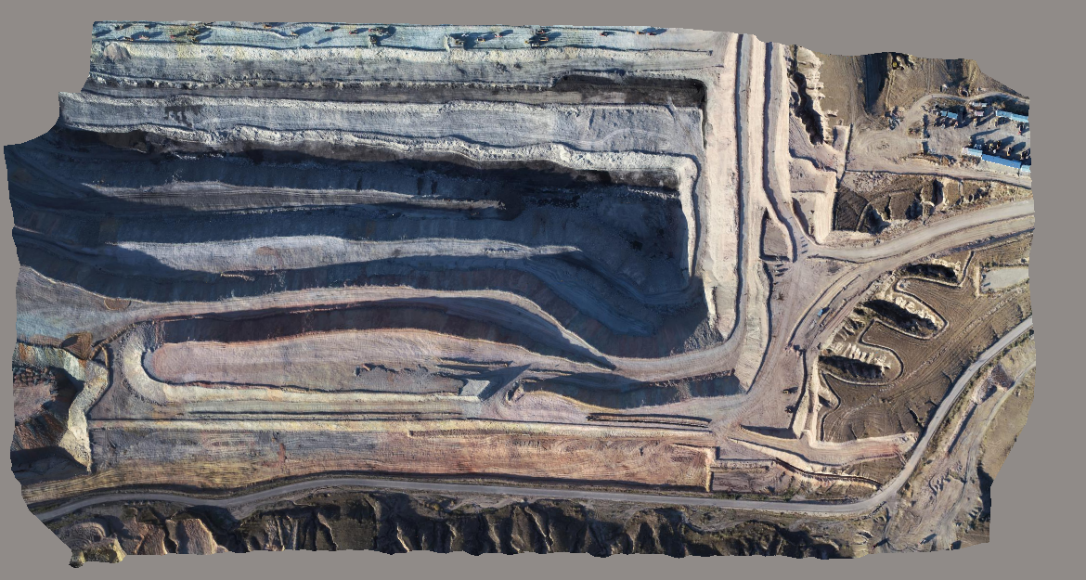 作业概括：外业测量方面使用中海达PPK套装结合大疆精灵4 RTK进行作业；内业方面利用中海达UAV-PPK软件的后处理结果及大疆精灵4 RTK拍摄的两个架次共190张下视照片分别进行处理，经Bentley Context Capture软件进行空三加密和免像控模型生成。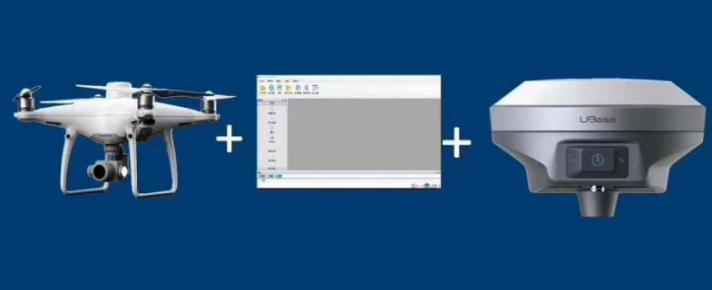 4、检查点：4个，如下。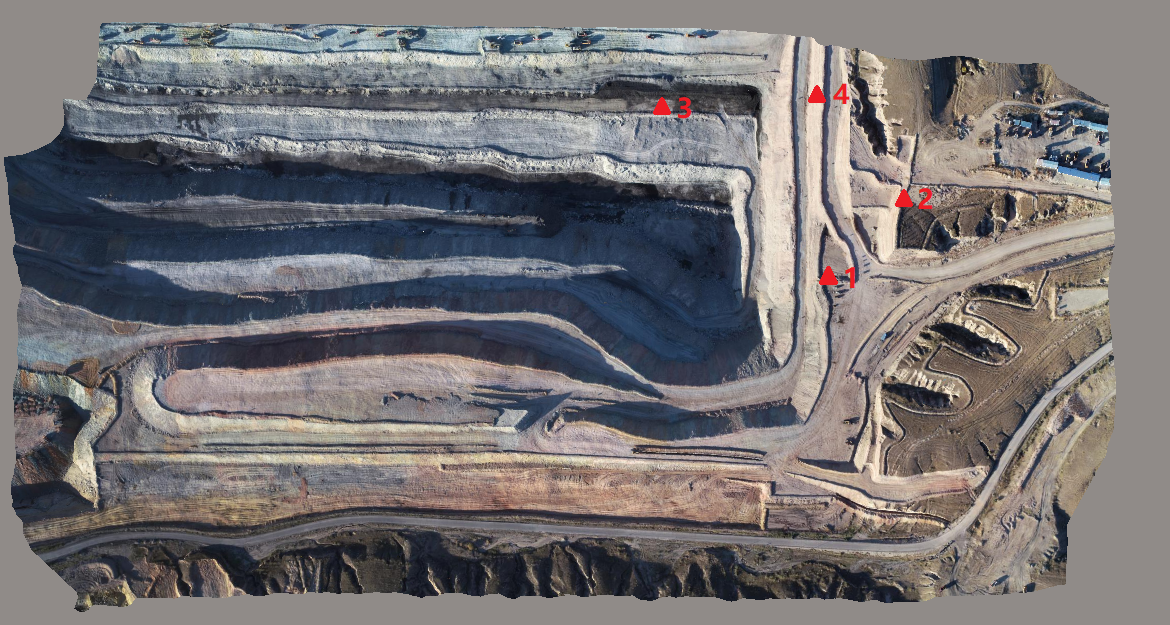 5、精度对比：打开Bentley Context Capture软件生成有无PPK提供精确位置信息的免像控模型并在Acute 3D Viewer 上采集出对应检查点的位置，将该些经CC解算的点位坐标与RTK实测坐标进行对比，精度如下：点名实测坐标（m）实测坐标（m）实测坐标（m）模型采集点坐标（m）模型采集点坐标（m）模型采集点坐标（m）误差（m）误差（m）误差（m）点名XYZxyz△x△y△z1435.150087.18251.686435.120087.16051.6500.0220.0300.0362531.0607202.87577.762531.020202.82077.7400.0550.0400.0223305.3997291.76410.999305.380291.71010.9100.0540.0190.0894460.6307284.55749.102460.650284.53049.0100.027-0.0210.092